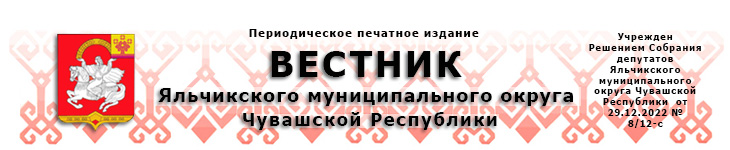 31.08.2023                                                                                                    №33О муниципальном координационномсовете  по взаимодействию с  региональнымОбщероссийским  общественно-государственнымдвижением детей и молодежи Яльчикскогомуниципального округа Чувашской РеспубликиВо исполнение п. 2.3. протокола заседания Координационного совета при Главе Чувашской Республики  по взаимодействию с Общероссийским общественно-государственным движением детей и молодежи от 05.07.2023 № 2 администрация Яльчикского муниципального округа Чувашской Республики п о с т а н о в л я е т:        1. Создать муниципальный координационный совет по взаимодействию с региональным Общероссийским общественно-государственным движением детей и молодежи Яльчикского муниципального округа Чувашской Республики.  2. Утвердить положение муниципального координационного совета по взаимодействию с региональным Общероссийским общественно-государственным движением детей и молодежи Яльчикского муниципального округа Чувашской Республики согласно приложению № 1.   3. Утвердить состав муниципального координационного совета по взаимодействию с региональным Общероссийским общественно-государственным движением детей и молодежи Яльчикского муниципального округа Чувашской Республики согласно приложению № 2.           4. Контроль за исполнением настоящего постановления возложить на специалиста по организации работы в Яльчикском муниципальном округе Чувашской Республики Смирнову Т.А.         5. Настоящее постановление вступает в силу после его официального опубликования.Глава Яльчикского муниципального округа  Чувашской Республики                                                                                  Л.В. Левый Приложение № 1к постановлению администрации                                                                          Яльчикского муниципального округаЧувашской Республикиот 31.08.2023  № 777ПОЛОЖЕНИЕмуниципального координационного совета по взаимодействию с региональным Общероссийским общественно-государственным движением детей и молодежи Яльчикского муниципального округа Чувашской Республики1.Общие положения.1. Муниципального координационного совета по взаимодействию с региональным Общероссийским общественно-государственным движением детей и молодежи Яльчикского муниципального округа Чувашской Республики (далее- Координационный совет, Совет) является постоянно действующим совещательным органом, образованным в целях координации деятельности органов местного самоуправления, структурных подразделений администрации Яльчикского муниципального округа Чувашской Республики общественных объединений в содействии региональному Общероссийскому общественно-государственному движению детей и молодежи (далее –движение), его местному и первичным отделениям для решения вопросов, связанных с деятельностью в Чувашской Республике.2. В своей деятельности Совет руководствуется Конституцией Российской Федерации, федеральными законами, иными правовыми актами Российской Федерации, Конституцией Чувашской Республики, нормативно правовыми актами Чувашской Республики, а также настоящим Положением. 2. Задачи Координационного Совета.Основными задачами являются:Организация взаимодействия и координации деятельности органов местного самоуправления с региональным,  местным и первичным отделениями. Обеспечение участия органов местного самоуправления, структурных подразделений администрации Яльчикского муниципального округа Чувашской Республики общественных объединений в мероприятиях регионального и местного отделения.Обеспечение взаимодействия регионального и местного отделений движения с образовательными организациями Яльчикского муниципального округа Чувашской Республики  с научными и профессиональными сообществами в целях изучения и тиражирования лучших практик и методик по вопросам развития движения, воспитания детей и молодежи.Координация и мониторинг деятельности местного отделенияя.Содействие в осуществлении экспертной оценки заявок, представляемых на конкурсы, организованные в рамках деятельности движения регионального и местного отделений.3. Права Координационного Совета.Координационный совет имеет право:            1. Запрашивать и получать  необходимую информацию и материалы от органов местного самоуправления, общественных объединений, организаций и должностных лиц в пределах их компетенций.            2. Создавать рабочие, экспертные группы из числа членов Координационного совета и представителей органов местного самоуправления и общественных объединений.          3. Оказание содействия в формировании имущества и обеспечении финансирования деятельности местного отделения Движения.4. Организация работы Координационного Совета.          1. Координационный Совет формируется в составе председателя Координационного совета, заместителя председателя Координационного совета, секретаря и членов Координационного совета.          2. В отсутствие председателя Координационного совета обязанности исполняет заместитель председателя Координационного совета.          3. Состав  Координационного совета утверждает глава Яльчикского муниципального округа Чувашской Республики.           4. Заседания Координационного совета проводятся раз в квартал.          5. Заседания Координационного совета проводятся в форме очных заседаний или в режиме видеоконференцсвязи. Дата и время проведения заседания, повестка дня заседания определяется председателем  Координационного совета.         6. Заседание Координационного совета считается правомочным, если на нем присутствует не менее половины его членов.         7. Решения Координационного совета принимаются простым большинством голосов присутствующих на заседании Координационного совета. В случае равенства голосов решающим является голос председательствующего на заседании Координационного совета.5. Секретарь Координационного совета.       1. Организует деятельность Координационного совета.       2. Осуществляет прием и подготовку материалов для рассмотрения на заседаниях Координационного совета.       3. Оповещает членов Координационного совета и приглашенных лиц о месте, дате и времени проведения заседания Координационного совета с предоставлением всех необходимых документов и материалов не позднее чем за 5 рабочих дней до заседания Координационного совета.        4. Ведет протокола заседаний Координационного совета, несет ответственность за качество протокольного оформления заседания Координационного совета.        5. Организационно-техническую деятельность Координационного совета  осуществляет секретарь - специалист по организации работы в Яльчикском муниципальном округе Чувашской Республики.    Приложение № 2к постановлению администрации                                                                          Яльчикского муниципального округаЧувашской Республики      от 31.08.2023 № 777Периодическое печатное издание “Вестник Яльчикского муниципального округа  Чувашской Республики”отпечатан в  Администрации Яльчикского муниципального округа Чувашской РеспубликиАдрес: с.Яльчики, ул.Иванова, д.16 Тираж _100_ экз               Чёваш РеспубликиЕлч.к муниципаллăокруг.Елч.к муниципалёокруг.надминистраций.ЙЫШЁНУ2023 =? август¸н 31-м.ш. № 777Елч.к ял.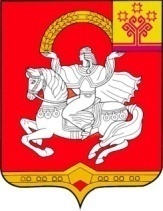 Чувашская  РеспубликаЯльчикский муниципальный округАдминистрация Яльчикского муниципального округаПОСТАНОВЛЕНИЕ«31» августа 2023 г. № 777село ЯльчикиСостав  муниципального координационного совета по взаимодействию с региональным Общероссийским общественно-государственным движением детей и молодежи Яльчикского муниципального округа Чувашской Республики Состав  муниципального координационного совета по взаимодействию с региональным Общероссийским общественно-государственным движением детей и молодежи Яльчикского муниципального округа Чувашской Республики Состав  муниципального координационного совета по взаимодействию с региональным Общероссийским общественно-государственным движением детей и молодежи Яльчикского муниципального округа Чувашской Республики Левый Леонард Васильевич -глава Яльчикского муниципального округа Чувашской Республики, председатель Николаев Владимир Арсеньевич -заместитель главы администрации  - начальник отдела образования и молодёжной политики  администрации Яльчикского муниципального округа Чувашской Республики, заместитель  Смирнова Татьяна Ардалионовна -специалист по организации работы в Яльчикском муниципальном округе Чувашской Республики, секретарь Члены комиссииЧлены комиссииЧлены комиссииЧернова Марина Александровна-ведущий эксперт отдела реализации проектов и программ с сфере патриотического воспитания граждан федерального государственного бюджетного учреждения «Российский детско-юношеский центр»Вастулова Марина Александровна -советник главы администрации Яльчикского  муниципального округа Чувашской Республики по работе с молодежьюВасильева Лариса Николаевна -председатель Яльчикского районного отделения Союза женщин Чувашии  Турхан Диана Анатольевна -председатель Яльчикского районного отделения Российского союза сельской молодежи  Портнова Елена Николаевна-член родительского комитета Смирнов Петр Васильевич-инструктор-методист, специалист по спорту при администрации Яльчикского муниципального округа Чувашской РеспубликиСмирнова Эльвира Ильинична-директор МБУДО «ДДТ» Яльчикского муниципального округа Чувашской РеспубликиПетрова Алина Витальевна-директор МАУК «ЦБС» Яльчикского муниципального округа Чувашской РеспубликиТеллина Анна Витальевна-исполняющий обязанности директора МБУК «ЦКС» Яльчикского муниципального округа Чувашской РеспубликиИеромонах Силуан -настоятель храма Рождества Пресвятой Богородицы с. Лащ-Таяба Яльчикского района